ANDROID CONTROLLED CAR JACKABSTRACT:The project is designed to control the direction of car jack by using an android phone with the help of Bluetooth device. The direction of the DC motor is depending on the signal which is coming from mobile. Hence, if we press UP, this is present on your mobile then the relay1 & relay4 gets ON, so the motor rotates in forward direction. And if when we press DOWN from mobile the relay2 & realy3 gets ON then the motor rotates in backward direction.When we start the device it will ask via LCD display that, “PLEASE CONNECT PHONE & PRESS THE KEY”. So when we pressing the key from mobile then the mobile is connected to the device. Whenever we press UP then the motor rotates in forward direction by using relay1 & relay4 logic & jack moves on UPWARD direction. When we press STOP button then the motor gets stop & remains in steady state. Vice versa, whenever we press DOWN then the motor rotates in backward direction with the help relay2 & relay3 logic & jack moves on DOWNWARD direction. This project uses the above principle to control the direction of the jack by using android phone. The relays are interfaced to the Bluetooth module for receiving signals from mobile and delivering desired output for direction control of the DC motor. Each and every status of the device displayed on LCD.BLOCK DIAGRAM: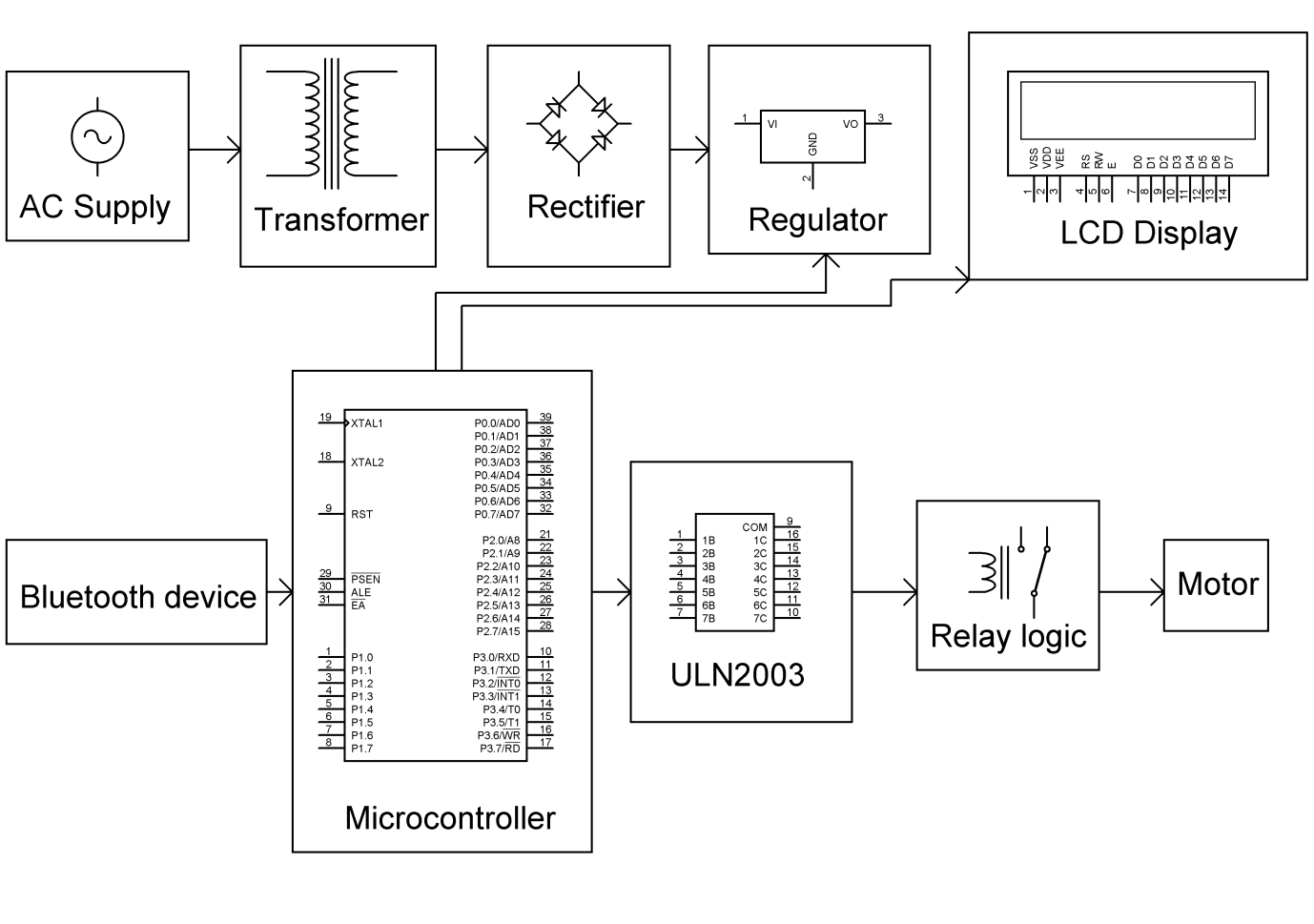 